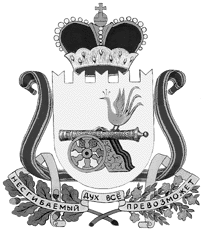 администрация муниципального образования«Вяземский район» смоленской областиПОСТАНОВЛЕНИЕот 16.03.2015 № 359Администрация муниципального образования «Вяземский район» Смоленской области постановляет:	1. Внести в муниципальную  программу «Создание условий для обеспечения качественными услугами коммунального хозяйства населения  Вяземского городского поселения Вяземского района Смоленской области на 2015-2017 годы», утвержденную постановлением Администрации муниципального образования «Вяземский район» Смоленской области от 29.12.2014 № 2004, следующие изменения:1.1. В паспорте программы позицию 6 «Объемы ассигнований муниципальной программы (по годам реализации и в разрезе источников финансирования)» изложить в следующей редакции:	1.2. В разделе 3 «Обоснование ресурсного обеспечения муниципальной программы» абзац 1 изложить в следующей редакции:Финансовое обеспечение реализации муниципальной программы осуществляется за счет бюджетных ассигнований бюджета Вяземского городского поселения Вяземского района Смоленской области, предусмотренных на очередной финансовый год и плановый период. Общая потребность в финансовых средствах составляет 59 252 900 рублей 00 копеек, в том числе по годам:- в 2015 году –   9 252 900 рублей 00 копеек;- в 2016 году – 15 000 000 рублей 00 копеек;- в 2017 году – 35 000 000 рублей 00 копеек. 	1.3. В разделе 4 «План реализации муниципальной программы», таблицу 2 изложить в новой редакции (прилагается).2. Опубликовать настоящее постановление в газете «Вяземский вестник» и разместить на официальном сайте Администрации муниципального образования «Вяземский район» Смоленской области.3. Контроль за исполнением данного постановления возложить на первого заместителя Главы Администрации муниципального образования «Вяземский район» Смоленской области С.А. Гуляева.Глава Администрациимуниципального образования«Вяземский район» Смоленской области                                             И.В. ДемидоваПлан реализации муниципальной программы                       Таблица 2О внесении изменений                                  в муниципальную программу «Создание условий для обеспечения качественными услугами коммунального хозяйства населения Вяземского городского поселения  Вяземского района Смоленской области на 2015-2017 годы»Объемы ассигнований муниципальной программы                     (по годам реализации и в разрезе источников финансирования)Общий объем финансирования 59 252 900 рублей 00 копеек. Финансовое обеспечение реализации муниципальной программы осуществляется за счет бюджетных ассигнований  бюджета поселения, предусмотренных на очередной финансовый год и плановый период в размере 59 252 900 рублей 00 копеек.  в том числе по годам:2015 год – 9 252 900 рублей 00 копеек; 2016 год – 15 000 000 рублей 00 копеек; 2017 год – 35 000 000 рублей 00 копеек. № п/пНаименование мероприятияИсполнитель мероприятияИсполнитель мероприятияИсточники финансированияОбъем средств на реализацию муниципальной программы на отчетный год и плановый период, (руб.)Объем средств на реализацию муниципальной программы на отчетный год и плановый период, (руб.)Объем средств на реализацию муниципальной программы на отчетный год и плановый период, (руб.)Объем средств на реализацию муниципальной программы на отчетный год и плановый период, (руб.)Планируемое значение показателя на реализацию муниципальной программы на отчетный год и плановый период  Планируемое значение показателя на реализацию муниципальной программы на отчетный год и плановый период  Планируемое значение показателя на реализацию муниципальной программы на отчетный год и плановый период  Планируемое значение показателя на реализацию муниципальной программы на отчетный год и плановый период  № п/пНаименование мероприятияИсполнитель мероприятияИсполнитель мероприятияИсточники финансированиявсего2015   201620172015201520162017 Цель муниципальной программы: «Создание безопасных и благоприятных условий для проживания граждан на территории Вяземского городского поселения Вяземского района Смоленской области» Цель муниципальной программы: «Создание безопасных и благоприятных условий для проживания граждан на территории Вяземского городского поселения Вяземского района Смоленской области» Цель муниципальной программы: «Создание безопасных и благоприятных условий для проживания граждан на территории Вяземского городского поселения Вяземского района Смоленской области» Цель муниципальной программы: «Создание безопасных и благоприятных условий для проживания граждан на территории Вяземского городского поселения Вяземского района Смоленской области» Цель муниципальной программы: «Создание безопасных и благоприятных условий для проживания граждан на территории Вяземского городского поселения Вяземского района Смоленской области» Цель муниципальной программы: «Создание безопасных и благоприятных условий для проживания граждан на территории Вяземского городского поселения Вяземского района Смоленской области» Цель муниципальной программы: «Создание безопасных и благоприятных условий для проживания граждан на территории Вяземского городского поселения Вяземского района Смоленской области» Цель муниципальной программы: «Создание безопасных и благоприятных условий для проживания граждан на территории Вяземского городского поселения Вяземского района Смоленской области» Цель муниципальной программы: «Создание безопасных и благоприятных условий для проживания граждан на территории Вяземского городского поселения Вяземского района Смоленской области» Цель муниципальной программы: «Создание безопасных и благоприятных условий для проживания граждан на территории Вяземского городского поселения Вяземского района Смоленской области» Цель муниципальной программы: «Создание безопасных и благоприятных условий для проживания граждан на территории Вяземского городского поселения Вяземского района Смоленской области» Цель муниципальной программы: «Создание безопасных и благоприятных условий для проживания граждан на территории Вяземского городского поселения Вяземского района Смоленской области» Цель муниципальной программы: «Создание безопасных и благоприятных условий для проживания граждан на территории Вяземского городского поселения Вяземского района Смоленской области»Количество населения улучшившего качество коммунальных услуг, чел.Количество населения улучшившего качество коммунальных услуг, чел.ххххххх7 5009 80011 5001.Строительство объектов коммунального хозяйства, руб. в т.ч.:Строительство объектов коммунального хозяйства, руб. в т.ч.:Администрация  муниципального образования «Вяземский район» Смоленской области,специализированные организации по результатам конкурса    Бюджет Вяземского городского поселения Вяземского района Смоленской области   45 815 407,007 058 207,008 257 200,0030 500 000,0030 500 000,001.1.Разработка предпроектной документации для строительства КНС,         ул. Софьи ПеровскойРазработка предпроектной документации для строительства КНС,         ул. Софьи Перовской- « -- « -    200 000,00  200 000,000,000,000,001.2.Строительство КНС,           ул. Софьи ПеровскойСтроительство КНС,           ул. Софьи Перовской- « -- « -1 012 570,001 012 570,000,000,000,001.3.Строительный контрольСтроительный контроль21 670,0021 670,000,000,000,00Количество построенных КНСКоличество построенных КНСххх х  ххх11.4.Разработка предпроектной документации для  строительства наружных сетей водоснабжения к жилому дому № 2а по                     ул. Сычевское шоссе в             г. Вязьме, Смоленской области Разработка предпроектной документации для  строительства наружных сетей водоснабжения к жилому дому № 2а по                     ул. Сычевское шоссе в             г. Вязьме, Смоленской области Администрация  муниципального образования «Вяземский район» Смоленской области,специализированные организации по результатам конкурса    Бюджет Вяземского городского поселения Вяземского района Смоленской области       200 000,00   200 000,000,000,000,001.5.Строительство наружных сетей водоснабжения к жилому дому № 2а по                     ул. Сычевское шоссе в             г. Вязьме, Смоленской областиСтроительство наружных сетей водоснабжения к жилому дому № 2а по                     ул. Сычевское шоссе в             г. Вязьме, Смоленской области- « -- « -   987 431,00   987 431,000,000,000,001.6.Строительный контрольСтроительный контроль- « -- « -21 132,0021 132,000,000,000,001.7.Разработка предпроектной документации для  строительства наружных сетей водоснабжения и канализации жилых домов  №№ 27, 29, 31, 33 по       ул. Смоленской в г. Вязьме Смоленской области» Разработка предпроектной документации для  строительства наружных сетей водоснабжения и канализации жилых домов  №№ 27, 29, 31, 33 по       ул. Смоленской в г. Вязьме Смоленской области» - « -- « -    200 000,00   200 000,000,000,000,001.8. Строительство наружных сетей водоснабжения и канализации жилых домов  №№ 27, 29, 31, 33 по       ул. Смоленской в г. Вязьме Смоленской области»Строительство наружных сетей водоснабжения и канализации жилых домов  №№ 27, 29, 31, 33 по       ул. Смоленской в г. Вязьме Смоленской области»- « -- « - 2 345 944,002 345 944,000,000,000,001.9.Строительный контрольСтроительный контроль- « -- « -50 204,0050 204,000,000,000,001.10.Разработка предпроектной документации для строительства 1-й очереди проекта «Водоснабжение жилых домов по                        ул. Новоторжская,                       2-я Новоторжская, Освобождения, Кутузова»Разработка предпроектной документации для строительства 1-й очереди проекта «Водоснабжение жилых домов по                        ул. Новоторжская,                       2-я Новоторжская, Освобождения, Кутузова»- « -- « -    300 000,000,00   300 000,000,000,001.11.Строительство 1-й очереди проекта «Водоснабжение жилых домов по                            ул. Новоторжская,                     2-я Новоторжская, Освобождения, Кутузова»Строительство 1-й очереди проекта «Водоснабжение жилых домов по                            ул. Новоторжская,                     2-я Новоторжская, Освобождения, Кутузова»Администрация  муниципального образования «Вяземский район» Смоленской области,специализированные организации по результатам конкурса    Бюджет Вяземского городского поселения Вяземского района Смоленской области   1 500 000,000,001 500 000,000,000,001.12.Строительный контрольСтроительный контроль- « -- « -32 100,00 0,0032 100,000,000,001.13.2-я очередь проекта «Водоснабжение жилых домов по ул. Новоторжская,                       2-я Новоторжская, Освобождения, Кутузова» 2-я очередь проекта «Водоснабжение жилых домов по ул. Новоторжская,                       2-я Новоторжская, Освобождения, Кутузова» - « -- « -13 500 000,000,00 0,00 13 500 000,00 13 500 000,001.14.Строительный контрольСтроительный контроль- « -- « -288 900,000,000,00 288 900,00288 900,001.15.Разработка предпроектной документации для  реализации проекта «Водоснабжение жилых домов в г. Вязьма по                           ул. Социалистическая, Пушкина, Докучаева, пер. Орджоникидзе с повысительной станцией»Разработка предпроектной документации для  реализации проекта «Водоснабжение жилых домов в г. Вязьма по                           ул. Социалистическая, Пушкина, Докучаева, пер. Орджоникидзе с повысительной станцией»- « -- « -    300 000,000,000,00  300 000,00  300 000,001.16.Реализация проекта «Водоснабжение жилых домов в г. Вязьма по                           ул. Социалистическая, Пушкина, Докучаева, пер. Орджоникидзе с повысительной станцией»Реализация проекта «Водоснабжение жилых домов в г. Вязьма по                           ул. Социалистическая, Пушкина, Докучаева, пер. Орджоникидзе с повысительной станцией»- « -- « -14 402 878,000,000,0014 402 878,0014 402 878,001.17.Строительный контрольСтроительный контроль- « -- « -308 222,000,000,00308 222,00308 222,00Количество построенных водопроводов, ед.Количество построенных водопроводов, ед.ххх х  ххх20,51,5Количество построенных сетей канализации, ед.Количество построенных сетей канализации, ед.ххх х  ххх11.18.Разработка предпроектной документации для  реконструкции участка водовода Ø 250 мм, ул. РепинаРазработка предпроектной документации для  реконструкции участка водовода Ø 250 мм, ул. РепинаАдминистрация  муниципального образования «Вяземский район» Смоленской области,специализированные организации по результатам конкурса    Бюджет Вяземского городского поселения Вяземского района Смоленской области       200 000,00   200 000,00 0,000,000,001.19.Реконструкция участка водовода, Ø 250 мм, ул. РепинаРеконструкция участка водовода, Ø 250 мм, ул. Репина- « -- « -1 000 000,00 0,001 000 000,000,000,001.20.Строительный контрольСтроительный контроль- « -- « -21 400,000,0021 400,000,000,001.21.Разработка предпроектной документации для реконструкции КНС,               ул. Московская  Разработка предпроектной документации для реконструкции КНС,               ул. Московская  - « -- « -   200 000,00 0,00200 000,000,000,001.22.Реконструкция КНС,                ул. МосковскаяРеконструкция КНС,                ул. Московская- « -- « -1 863 814,00 0,001 863 814,000,000,001.23.Строительный контрольСтроительный контроль- « -- « -39 886,000,0039 886,000,000,001.24.Ремонт пожарных гидрантов на водопроводных сетяхРемонт пожарных гидрантов на водопроводных сетях- « -- « -   299 996,00   299 996,000,000,000,00Количество отремонтированных пожарных гидрантов, шт.Количество отремонтированных пожарных гидрантов, шт.ххххххх40 1.25.Техническое обслуживание объектов коммунальной инфраструктуры, находящихся в муниципальной собственности Вяземского городского поселения Вяземского района Смоленской областиТехническое обслуживание объектов коммунальной инфраструктуры, находящихся в муниципальной собственности Вяземского городского поселения Вяземского района Смоленской областиАдминистрация  муниципального образования «Вяземский район» Смоленской области, специализированные организации по результатам конкурса    Бюджет Вяземского городского поселения Вяземского района Смоленской области   600 000,00600 000,000,000,000,001.26.Ремонт объектов коммунальной инфраструктуры, находящихся в муниципальной собственности Вяземского городского поселения Вяземского района Смоленской областиРемонт объектов коммунальной инфраструктуры, находящихся в муниципальной собственности Вяземского городского поселения Вяземского района Смоленской области- « -- « -900 000,00900 000,000,000,000,001.27.Строительный контрольСтроительный контроль- « -- « -19 260,0019 260,000,000,000,00Количество отремонтированных объектовКоличество отремонтированных объектовххх х  ххх91.28. Подготовка городских водопроводных сетей к работе в зимних условияхПодготовка городских водопроводных сетей к работе в зимних условияхАдминистрация  муниципального образования «Вяземский район» Смоленской области,специализированные организации по результатам конкурса    Бюджет Вяземского городского поселения Вяземского района Смоленской области   5 000 000,000,00 3 300 000,001 700 000,00 1 700 000,00 Количество отремонтированных участковКоличество отремонтированных участковххх х  ххх522.Строительство уличных газопроводов, в т.ч. Строительство уличных газопроводов, в т.ч. - « -- « -4 437 493,002 194 693,002 242 800,000,000,00ххх2.1.Разработка предпроектной документации для строительства газопровода по                             ул. Буденного, Поворотная  Разработка предпроектной документации для строительства газопровода по                             ул. Буденного, Поворотная  - « -- « -   200 000,000,00   200 000,000,000,002.2.Строительство газопровода по ул. Буденного, Поворотная Строительство газопровода по ул. Буденного, Поворотная - « -- « -2 000 000,000,002 000 000,000,000,002.3.Строительный контрольСтроительный контроль- « -- « -42 800,000,0042 800,000,000,002.4.Разработка предпроектной документации для  строительства газопровода низкого давления для газоснабжения жилых домов по адресу: Смоленская область, ул. 2-я Бозня  и Тупик 2-й Бозни»Разработка предпроектной документации для  строительства газопровода низкого давления для газоснабжения жилых домов по адресу: Смоленская область, ул. 2-я Бозня  и Тупик 2-й Бозни»- « -- « -   200 000,00200 000,000,000,000,002.5.Строительство газопровода  низкого давления для газоснабжения жилых домов по адресу: Смоленская область, ул. 2-я Бозня  и Тупик 2-й Бозни»Строительство газопровода  низкого давления для газоснабжения жилых домов по адресу: Смоленская область, ул. 2-я Бозня  и Тупик 2-й Бозни»- « -- « -1 952 900,001 952 900,000,000,000,002.6.Строительный контрольСтроительный контроль- « -- « -41 793,0041 793,000,000,000,00Количество построенных уличных газопроводов, ед.Количество построенных уличных газопроводов, ед.ххххххх11 3.Подготовка объектов теплоснабжения к работе в зимних условияхПодготовка объектов теплоснабжения к работе в зимних условиях- « -- « -9 000 000,000,004 500 000,004 500 000,004 500 000,00хххКоличество населения получившего или улучшившего качество коммунальной услуги, чел.    Количество населения получившего или улучшившего качество коммунальной услуги, чел.    ххх х  ххх9 0007 000